PRODUCT SPECIFICATION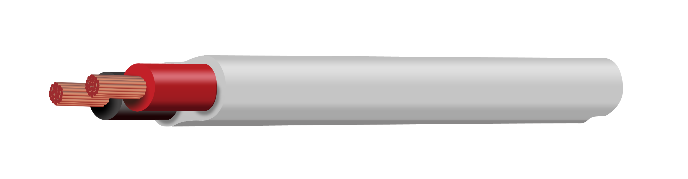 1. PRODUCT CODE     	BEM27085				2. DESCRIPTION           	2 Core Flat Twin 7/0.85 (4mm2 nom.). P.A.C.W.                              		            				V90 Insulated and 3V90 P.V.C. Sheathed.		            	Building Cable 450/750 Volt to AS/NZS 5000.2.		            	Oxygen Free Copper. RoHS Compliant.			TUV AUTHORISED MARKING: TUV022085EA3. CONSTRUCTION	3.1 CONDUCTOR:   	7 strands of 0.85 mm nom. Plain Annealed Copper to				AS/NZS 1125 Class 2.Max. D.C. resistance at 20C: 	4.61 ohms / km	3.2 INSULATION:    	Coloured V90 P.V.C. to AS/NZS 3808.					Nominal Diameter:  		4.15 mm                           					Nominal Wall Thickness:   		0.8 mm	3.3 CORE COLOURS: 	1. RED 2. BLACK				Laid parallel	3.4 SHEATH:               	Coloured 3V90 P.V.C. to AS/NZS 3808.				Flat configuration					Nominal Dimensions:    		6.4 x 10.5 mm					Nominal Wall Thickness:    	1.1 mm3.5 IDENTIFICATION:	Printed on the sheath at maximum distance of 550mm:TYCAB  AUSTRALIA  2017  V90 ELECTRIC CABLE  450/750V TUV022085EA  BEM27085  2X4MM2And Metre Marked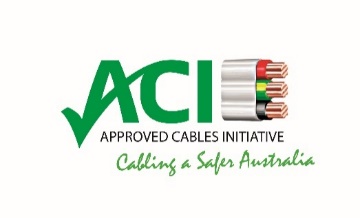 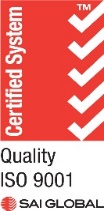 